Составьте рассказ «Взаимоотношение детей и взрослых», используя план.План.Время действия в произведении. Почему дети остались одни?Благодаря кому дети смогли выжить в это тяжёлое время? Чему научили своих детей родители?Какие взаимоотношения были между Настей и Митрашей? Как относились к детям односельчане?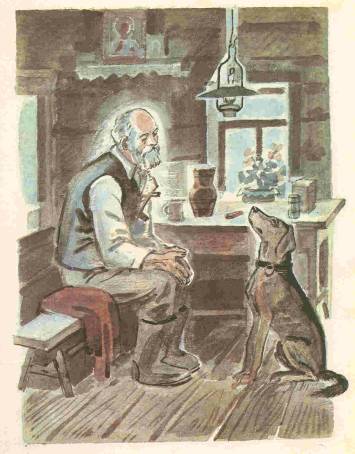 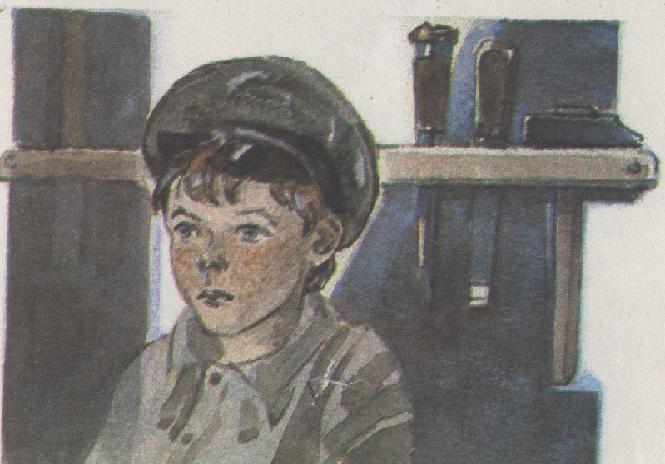 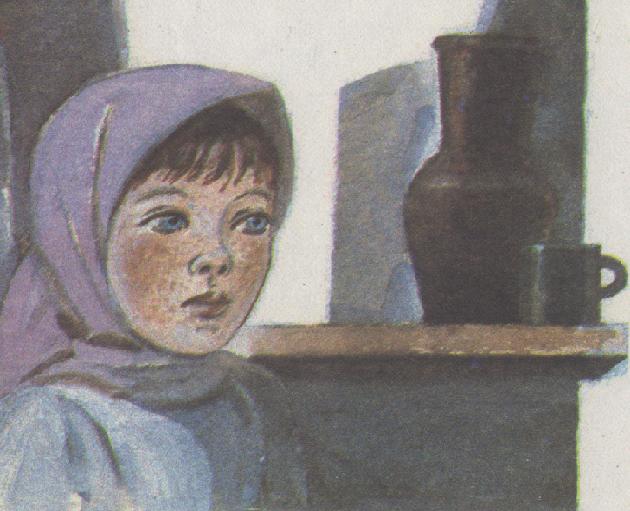 